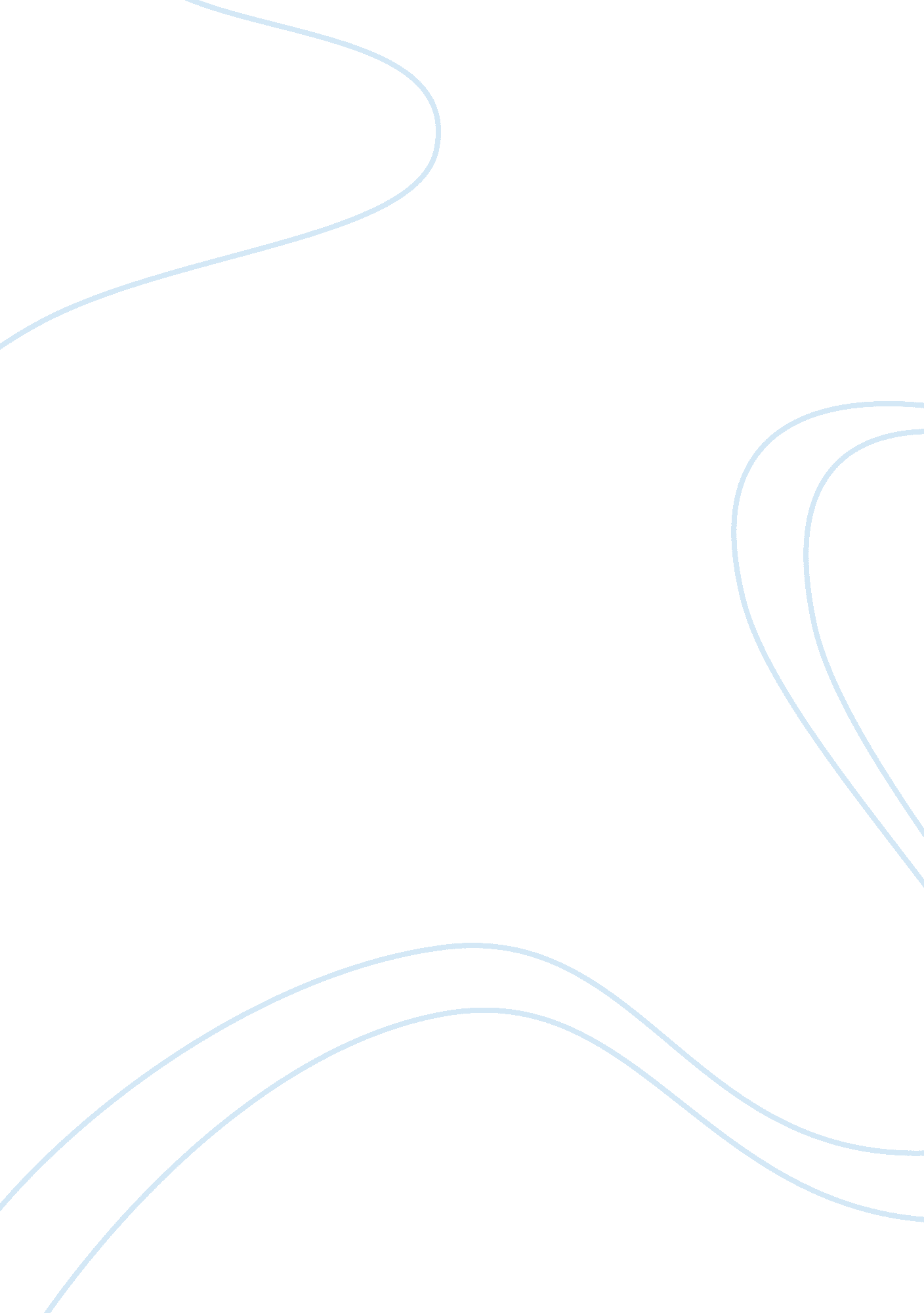 Being part of a team and group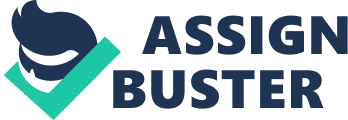 “ Coming together is a beginning. Keeping together is advancement. Working together is success.” ( Ford, H. ) Henry Ford 's celebrated quotation mark has mark history, merely by looking at his bequest ; we can see how of import working in a group and going a squad was for him. When many people hear the word group or squad, they may visualize a peculiar sum of people joined in one topographic point, with a peculiar aim. For many, there is no differentiation between groups or squads. For others, groups and squads are non the same. Even though, groups and squads portion many similarities, groups and squads may differ in many facets, every bit good. Harmonizing to Webster 's Ninth Edition Dictionary, “ a group is a figure of persons assembled together or holding some consolidative relationship.” ( Webster 's Ninth Edition ) The human inclination is to organize groups. Based on Stephen Gislason article Some Readings from Groups Dynamics, “ aptitudes and accomplishments required for associations and adhering originated with interactions in little groups.” ( Gislason, S. ) Therefore, groups can assist develop accomplishments that will let usage interact either in formal or informal groups, where its members can be either similar or dissimilar. Based on research by Tuckman and Jason, working in a group is a procedure that can be composed of five phases. These phases are the forming, ramping norming acting and the adjourning phase or besides called the transforming phase. ( Tuckman, B. , 1965, “ Developmental sequences of little groups, “ Psychological Bulletin, Number 63, p384-399. ) The first phase, the forming phase, is characterized by much uncertainness with-in a group. The storming phase in group development is characterized by intra-group struggle. The 3rd phase in group development procedure is characterized by the close relationships and cohesiveness with-in groups, known as the norming phase. The acting phase or the 4th phase is when the group is to the full functional. Last but non least is the recessing transforming phase. This concluding phase in group development occurs in impermanent groups when the concern of the group is wrapping up activities instead than public presentation in them. There are many types of group with different intents. Groups allow person to develop their cognition, accomplishments, and thoughts. They besides helps cover up each person 's failings. Groups can be really good to organisation because formal or informal groups may increase the coherence in the company. This will let a comfort environment dominated, which finally will take to increasing the organisation productiveness. Groups are chiefly formed around societal demands of the people, instead than around the public presentation in a work topographic point. Informal groups typically serve to fulfill the demands on more personal bases. When an informal group gathers, they act as an chance for researching self-concept and gain support in making so. However, informal groups could non merely have a critical yet negative consequence on formal work undertakings. For illustration, by exercising little force per unit areas on group members to obey the regulations to a peculiar work rate, may let chitchat, etc. , in exchange. When a group gets together, it 's to make up one's mind what they want to make or carry through. After each meeting, each member of the groups goes back do what they were assigned and describe what they accomplished at the following meeting. As clip goes on, it becomes clear which members of a group are dependable or can be trusted. In groups, undependable member are work about, by leting them to hold a lighter burden of work, or delegating them basic duties. This leaves a notably smaller group with-in the group to make most of the work while the larger part of all the members to feign to assist and on occasion make aid. “ A squad is defined by the demand for interaction among members of a group.” ( Drexler, A. , 1998, “ Interdependence: the Southern Cross of teamwork-Tools from the HR Desk-Colum, ” HR Magazine ) Teams can invariably maintain bettering their efficiency by bettering their executing in five major countries. The better squads execute cardinal countries such as, puting ends, accepting functions, following processs carefully, and set uping good relationships and leading. These five constituents travel manus and manus. First a squad must put and understand their ends. These ends will so transform in one same end for the full squad. After puting ends, each squad member must cognize their outlooks, responsibilities, and duties, besides known as a function, in order to carry through the set up squad end. Then the squad is ready to carry through the most of import of the five keys- the processs, relationships and leading. In order for the processs to travel swimmingly, all member of the group must acquire along or work nem con. The leaders must be the first one to follow this “ rule of thumbs” . Equally long as a squad can invariably maintain improving and developing their cognition, accomplishments, and abilities and convey the best of their qualities to assist ease others failings with each other strength, the squad will be “ unstoppable” . A squad can be virtually the same as a group, but in order to be a squad, every member of the unit has to work together in order to make a common end. Merely as a group, there are besides two different types of squads, formal and informal squads. Formal squads are created for a specific intent. This type of squad involves a director that gives the workers their specific or group undertaking. Normally, formal squads set regulations and outlooks for the functions that each member plays with-in the squad. Informal squads are similar to a formal squad, but they do n't hold a leader to organize the undertaking of the member. In this type of squad, members are equal and handle every undertaking given to them as a squad. When on a squad, the most of import elements are the end and the clip frame, every bit good as the program to run into that clip frame. When working on a squad, you can non prorogue or set aside the things that must be done merely because a squad member is losing. When one person of a squad does n't make their occupation, or the full squad suffers, yet is their duty maintain working on the undertaking. Even is a squad has a natural “ member leader” , responsibilities every bit good as duties are a squad occupation, non a solo participant occupation. Team members are highly dedicated to each other 's success and personal development. That type of dedication normally carries on to the squad. A squad and its member do n't merely work together in all the facets of their occupations and ends, but they portion the duties that would be taken up by direction. This includes maps such as be aftering in front, forming the information, puting realistic ends, measuring each squad 's public presentation with their assignments etc. A squad is led by its full member. No affair what the result of a determination is, the squad will ne'er indicate fingers at one another. If the consequence was a positive one, the squad moves on to bigger and better things, but if it was a negative consequence, it will be viewed as a lesson, and together they will measure the countries where they need betterment. There are some differences between working in squads and working in groups. Groups are established by single attempts, but with different common ends. Teams are chiefly people who get together in order to accomplish a peculiar end. Groups may be larger sets of persons who get together because they portion a figure of traits or involvements. When working in groups the members work independently and most of the clip they are non working towards the same end even though, they might portion many same features. Peoples who work in groups are given their peculiar occupation assignments without any inquiries or input on the affair. The members do non inquire inquiries because they might non experience comfy with the group and do non cognize how to interact and lend to the group. ( Teamwork in the Classroom ) In group work at that place tends to be a deficiency of trust this can be largely attributed to the fact that non everyone knows the duty or accomplishments each one brings to the tabular array. From the deficiency of trust, persons might non experience as comfy sharing their thoughts out in the unfastened go forthing slightly of a close relationship between the members. During group undertakings it is really likely that people will knock caputs and disagree whether it is because of the deficiency of understanding between one another or because they feel threatened by the others sentiment or enterprise. Rather than concentrating on the consequence of the undertaking or undertaking group work is evaluated based on suiting in non standing out excessively much within the group therefore there is non much enterprise or leading. ( Teamwork in the Classroom ) In group work the undertakings the members take on are determined and specified by the director who decides which individual will manage a peculiar undertaking and what undertakings are traveling to be addressed. In order to work in groups there is n't any peculiar preparation needed, the mutuality is minimum and the aims can be completed affectively without extended cognition of human interactions and behaviour. In most group work instances the occupation descriptions are similar due to the fact that they are all executing the same undertakings. The members of a group are non graded on their public presentation and seldom receive any feedback in relation to their part. ( Teamwork in the Classroom ) Working as a squad and piecing one that can work efficaciously can be a spot boring. Every member should hold certain accomplishments that apply to the peculiar undertakings they will be executing. Most of the clip the work is divided based on which undertakings are better suited for each person and who can finish it best. As a squad they are the 1s who decide who will be making what occupation and the director or leader is at that place to help and function as slightly of a manager whenever there are any incommodiousnesss. The members themselves identify the necessary undertakings that need to be addressed to finish the aim. ( Feltham, S. ) Whenever there is a undertaking or undertaking that people decide to work in squads they work independently and do every attempt to accomplish their personal and team ends. There besides is the cognition that a corporate attempt is much more effectual and productive than an single one. In squad work the members are more involved in the undertaking and experience much more committed to the undertaking and are proud of the ends they have already completed and those other they will accomplish through this squad partnership. In order to successfully finish the aims the members cooperate with each other utilizing their endowments and experience. In squad undertakings and undertaking it is of import to hold different positions and sentiments, this will do the squad 's consequences that much more feasible and effectual. ( Feltham, S. ) Equally of import as it is so have different positions and sentiments, squads try to be respectful and unfastened to the assorted points of position doing people more comfy and encouraged to portion and talk out. From everyone holding the chance to input their thoughts and accomplishments they contribute to the success of the undertaking making a senesce of occupation satisfaction and pride. Peoples who uses the squad work attack tend to hold a greater apprehension of single and human dealingss therefore they understand that struggle is bound to go on at one point or another. Whenever any type of struggle arises it is taken as an chance to hear new thoughts and seek to work out the issue in a productive mode. In squads there is really high engagement from the member in the determination devising procedure, but finally it is up to the leader to do the concluding pick if it happens that the squad can non jointly agree. All in all, the major difference between working in groups and working in squads is that the group work focuses more on the single attempts and results of the person. The work in squad topographic points its focal point on the corporate attempt of finishing an nonsubjective and the benefits that the full squad can have. One other manner in which they vary is the manner that leading is approached in each one of them in teams the leading functions are shared between the members doing it a corporate consensus when doing concluding determinations and project way. On the other manus the leading function in groups is normally held by one single strongly set on his ways and the way the undertaking should take. One of the last and most of import is the answerability where in squads the squad every bit good as each person is held accountable for any negative or positive consequences. In groups it is the person who is held accountable for supplying accurate and valid work. ( Feltham, S. ) 